Statement 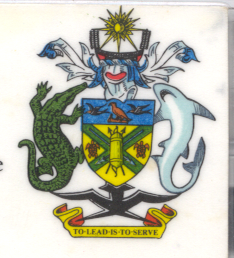 by H.E. Barrett SalatoAmbassador and Permanent Representative of Solomon Islands at Fiji’s Review34th Session of the UPR, Geneva 6 November 2019Check Against DeliveryMr. President, Solomon Islands welcomes the delegation of Fiji and thanks them for the positive engagement during this UPR process. The government of Fiji is making efforts to meet its obligations under the UPR and providing total and open cooperation. We recognise the work of Fiji to implement human rights obligations under various international conventions including efforts to address the impacts of climate change through numerous adaptation mechanisms, for example the Environment and Climate Adaptation Levy Act, 2015, as well as the Climate Relocation and Displaced Peoples Trust Fund launched in September 2019 to support people who are victims of displacement by climate change. This has established a strong legislative and policy framework to build strong and resilient communities in the face of climate change and natural disasters.We underscore also that significant progress has been made by the Government since the first and second review cycles. In 2018, Fiji’s National Gender Based Violence Service Delivery Protocol (SDP) was introduced. This provides for a multi-sectoral response to ensure that appropriate, timely, quality services are provided to the survivors of Gender-Based Violence. In this regard, Solomon Islands recommends that Fijian government provide support mechanism for survivors of violence to both gender.Salomon Islands wishes the delegation of Fiji a successful UPR.I thank you.